Informacja o zgłoszeniubudowy, o której mowa w art. 29 ust. 1 pkt 1-3 Garwolin dnia    06.09.2021 r.B.6743.793.2021.ACI n f o r m a c  j ao dokonaniu zgłoszeniaZgodnie z art. 30a pkt 1 ustawy z dnia 7 lipca 1994 roku – Prawa budowlane (tekst jednolity Dz.U. z 2020 roku. poz. 1333 z późniejszymi zmianami) informuję, że w Starostwie Powiatowym w Garwolinie w dniu 02.09.2021 roku ZOSTAŁO DORĘCZONE (ZŁOŻONE) przez Gminę Borowie, 08-412 Borowie ul. Sasimowskiego 2 ZGŁOSZENIE dotyczące zamiaru przystąpienia do budowy sieci  kanalizacji sanitarnej zlokalizowanej na działkach Nr 341/7, 531 położonych w miejscowości Borowie gm. Borowie. - Starosta Powiatu Garwolińskiego 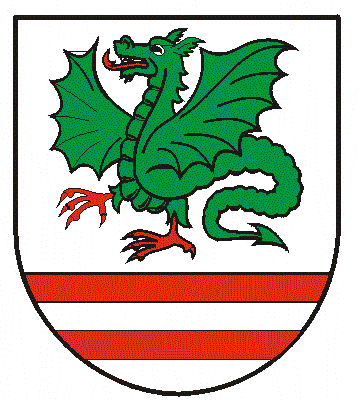 